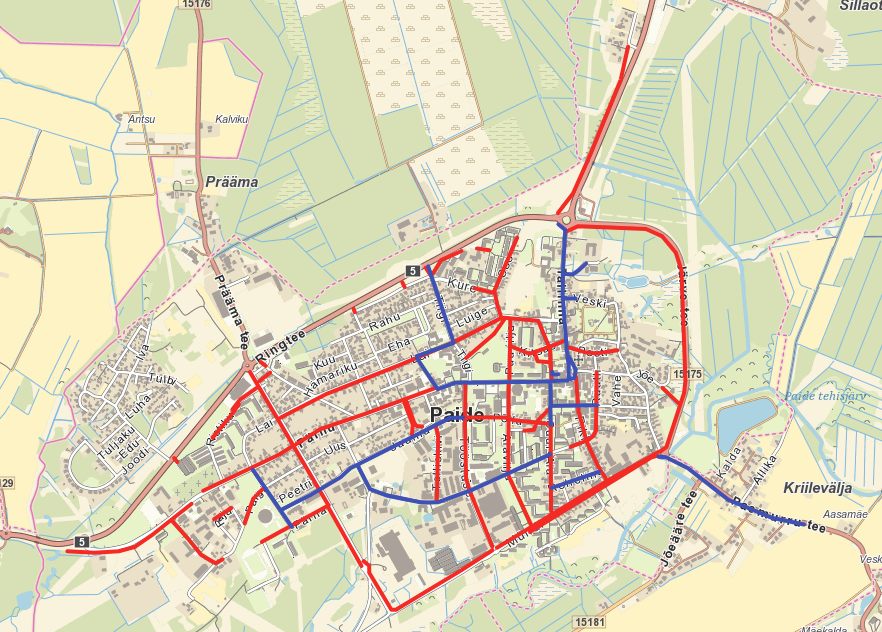 Sinise joonega Paide linnavalitsus Punase joonega lepinguga töövõtjaPaide Linna kõnniteede hooldustsükli aeg tundides:Lumesaju algusest 6 tunni jooksul puhastada kõnniteed lumestLibedustõrjet tuleb alustada 2 tunni jooksul libeduse tekkest.Libedustõrjet ei pea teostama ajavahemikul 21.00-04.00.